Мова освітнього процесуМова освітнього процесу в усіх вікових групах закладу дошкільної освіти - українська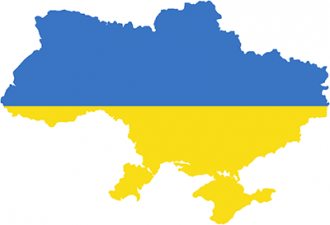 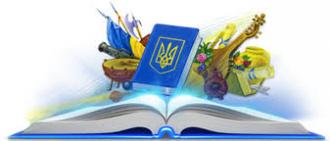 